附件2盘锦市兴隆台区曙光街道办事处2021年度部门决算目    录第一部分    部门概况主要职责部门决算单位构成第二部分    2021年度部门决算情况说明一、收入支出决算总体情况说明二、财政拨款收入支出决算情况说明三、一般公共预算财政拨款“三公”经费支出决算情况说明四、一般公共预算财政拨款基本支出决算情况说明五、其他重要事项的情况说明第三部分    名词解释第四部分    2021年度部门决算报表一、2021年度收入支出决算总表二、2021年度收入决算表三、2021年度支出决算表四、2021年度财政拨款收入支出决算表五、2021年度一般公共预算财政拨款支出决算表六、2021年度一般公共预算财政拨款基本支出决算表七、2021年度政府性基金预算财政拨款支出决算表八、2021年度一般公共预算财政拨款“三公”经费支出决算表九、2021年度国有资本经营预算财政拨款支出决算表第一部分 部门概况一、主要职责曙光街道办事处是政府的派出机构，受区政府直接领导，行使政府赋予的权力，负责辖区内经济建设、城市管理、计划生育、社区服务、社会救济保障、治安保卫等行政管理工作，主要职责是：1、贯彻上级党委和政府的决议、决定，对居民进行思想、政治教育和社会主义法制教育，在辖区内积极组织开展两个文明建设。2、管理街道经济工作，制订街道经济发展规划并组织实施。3、负责搞好辖区内城市环境管理工作，搞好社区服务、社区文化、民政社保和其他社会管理工作，负责社会治安综合治理和计划生育工作。4、负责指导，帮助辖区社区居民委员会开展工作，提高自治能力。5、协助劳动就业部门做好待业人员的管理，劳动就业和再就业工作。6、协助有关部门做好街道工商、税务等工作。7、负责指导和组织开展群众文化、科普、体育及卫生保健工作。8、接待、办理人民群众来信来访，真实反映群众的意见和要求，保障辖区稳定。9、承办上级党委和上级政府交办的其它工作。  10、街道办事处是独立核算单位，会计机构一个。根据本单位主要职责，内设机构如下： (一)党政综合办公室(党建工作办公室)。负责人大、政协、纪检监察、组织、人事、宣传、统战、人民武装、民族宗教、侨务和工会、共青团、妇联等群团工作；负责街道综合办事机构、区直驻街道机构、区直事业单位对街道设立的分支机构、辖区内“两新”组织的党组织设置、党员发展、党员管理、党群活动等党建工作，指导各级党群组织开展各类活动等工作；负责党建引领智慧洽理等工作；负责文电信息、政务公开、机要保密、统计财务、后勤保障、档案管理、实绩考核、督促检査、综合协调等工作；负责“一街一所”等经济发展工作。（二) 社会治理办公室。负责平安建设、法治建设、信访投诉、人民调解、行政调解、矛盾纠纷排查调处等工作，预防和减少重大矛盾纠纷及群体性事件的发生，及时向上级和信访部门反映社情民意，并做好上访群众的稳定工作。(三)公共服务办公室。负责民政、社保、教育、卫生健康、科技、就业、退役军人、残疾人和红十字会等工作；负责优化区域营商环境及街管行政审批事项的组织实施；负责指导居民委员会开展工作，指导群众性自洽组织建设，培育管理社会组织；负责街道公共办事大厅管理工作。(四)城市管理办公室。负责保障性住房工作；负责辖区城市建设监督工作；负责对集贸市场进行指导、督促和检查；负责对辖区的市容环境卫生工作进行监督管理，落实“门前四包”责任制；负责辖区城管工作的部署，督查、开展各项综合整治活动；配合相关部门做好辖区综合行政执法等工作；负责辖区内文明城市创建等工作；配合相关部门做好土地整理工作。(五)生态环保办公室。认真贯彻落实和宣传环境保护法律、条例和规定，组织协调生态环境宣传教育，推动社会组织和公众参与生态环境保护工作，配合生态环保部门落实有关工作要求；负责辖区河务管理、河长制任务落实等相关工作；负责防汛、宜居乡村、城市禁养区等相关工作(六)应急管理办公室。负责组织编制全街总体公共应急预案和安全生产类、自然灾害类专项预案，综合协调应急预案衔接工作；配合相关部门做好市场监督管理等工作；负责辖区应急管理、安全生产宣传教育和培训工作，监督检查食品生产经营单位食品安全情况和商贸生产经菅单位贯彻执行安全生产法律法规情况及其安全生产条件管理工作；负责燃气安全检查工作；负责气象灾害、地震灾害等相关工作；负责处理辖区内各种突发事件，重大问题及时向上级机关汇报。二、部门决算单位构成纳入某部门2021年部门决算编制范围的二级预算单位包括：曙光街道办事处无下设二级预算单位第二部分 2021年度部门决算情况说明一、收入支出决算总体情况说明（一）收入总计840.24万元，包括：1.财政拨款收入840.24万元，占收入总计的100%。其中：一般公共预算财政拨款收入820.30万元，政府性基金收入0万元，国有资本经营预算财政拨款收入19.94万元。与上年相比，今年收入减少95.73万元，降低10.23%，主要原因：一人员减少，其中人员调出2人，退休1人，人员减少，费用降低；二本年度未发生污水处理产生的相关费用。（二）支出总计840.24万元，包括：1.基本支出750.78万元，占支出总计的89.35%。主要是为保障机构正常运转、完成日常工作任务而发生的各项支出，其中：工资福利支出576.06万元，对个人和家庭的补助支出23.50万元，商品和服务支出151.22万元。2.项目支出89.46万元，占支出总计的10.65%。主要包括一般公共服务支出53.08万元；公共安全支出0.27万元；社会保障和就业支出16.17万元；国有资本经营预算支出19.94万元。与上年相比，今年支出减少121.03万元，降低57.50%，主要原因：是其他政府办公厅（室）及相关事务支出减少，其中一是也就是说本年度结算的上一年度工程量减少；二是本年度未发生污水处理产生的相关费用。（三）年末结转和结余0万元。二、财政拨款支出决算情况说明（一）总体情况。2021年度财政拨款支出840.24万元，其中：基本支出750.78万元，项目支出89.46万元。与上年相比，财政拨款支出减少95.73万元，降低10.23%，主要原因：一是人员减少，其中人员调出2人，退休1人，人员减少，费用降低；二是本年度未发生污水处理产生的相关费用。与年初预算相比，2021年度财政拨款支出完成年初预算的104.82%，其中：基本支出完成年初预算的107.64%，项目完成年初预算的85.91%。（二）一般公共预算财政拨款支出情况。2021年度一般公共预算财政拨款支出801.64万元，按支出功能分类科目分，包括：一般公共服务支出307.52万元，占38.36%；公共安全支出5.43万元，占0.68%；社会保障和就业支出446.15万元，占55.66%；卫生健康支出25.93万元，占3.23%；住房保障支出16.61万元，占2.07%。1.一般公共服务支出307.52万元，具体包括：（1）行政运行165.96万元，主要是行政人员工资及经费等支出，完成年初预算的71.96%，决算数小于年初预算数的主要原因是人员减少，其中调出2人，退休1人。（2）信访事务5.5万元。主要是用于信访的差旅费和租车费的支出，还有对涉信人员的补助等。完成年初预算的183.33%。决算数大于年初预算数的原因主要是信访差旅费增加；另外有突发的预算外信访给予的补偿。（3）人大事务1.63万元，主要用于人大换届支出，完成年初预算的232.86%，决算数大于年初预算数的原因主要是今年人大换届产生的支出。（4）其他政府办公厅支出73.19万元，主要是人员的伙食费支出、遗属补助、秸秆清理费、安全检查等。完成年初预算的117.37%，决算数大于年初预算数的原因主要是，新增加社区换届选举和驻村干部补助等费用。2.公共安全支出0.27万元，主要用于基层司法业务宣传。完成年初预算的4.97%。决算数小于年初预算数的原因主要是节支减流，尽量用最低的费用开展宣传。3. 社会保障和就业支出547.11万元，具体包括：（1）机关事业单位基本养老保险缴费21.35万元，主要是行政人员的养老保险、职业年金、退休人员取暖费支出，完成年初预算的101.04%。决算数大于年初预算数的原因主要是补交2020年新入职职工养老保险。（2）基层政权和社区建设支出516.38万元，主要是社区人员的工资、社区的办公经费、社区人员绩效、小组长工资等支出，完成年初预算的122.36%，决算数大于年初预算数的原因主要是人员工资调整、绩效增加。（3）临时救助支出1.17万元，主要是社区 、村居民的临时救助支出，完成年初预算的39%，决算数小于年初预算数的原因主要是临时救助支出人员减少。4. 医疗卫生与计划生育支出22.68万元，包括：（1）行政单位医疗11.42万元，主要是行政编制人员的医疗保险统筹部分支出，完成年初预算的123.59%，决算数小于年初预算数的原因主要是一年初预算有公务员医疗补助，实际支出时财政统一列支，未走本单位的账。（2）其他计划生育事务支出11.26万元，主要独生子女费支出，完成年初预算的80.14%。决算数小于年初预算数的原因主要是人数减少。（3）重大公共卫生服务支出86.86万元，主要为街道、社区、村人员的防疫补助支出。本项年初没有预算。5. 住房保障支出14.17万元，具体包括：住房公积金14.8万元，主要是人员的上交行政人员的住房公积金支出，完成年初预算的89.1%，决算数小于年初预算数的原因主要是人员减少。（三）政府性基金预算财政拨款支出情况。2021年度政府性基金预算财政拨款支出0万元。（四）国有资本经营预算财政拨款支出情况。2021年度国有资本经营预算财政拨款支出19.94万元，按支出功能分类科目分，包括：国有资本经营预算支出19.94万元，占100%。1.国有资本经营预算支出19.94万元，具体包括：（1）解决历史遗留问题及改革成本支出19.94万元，主要用于国有企业退休人员社会化管理补助支出，包括国有企业转入地方的退休办基本支出（水、电、暖气）和保洁员工资支出。三、一般公共预算财政拨款“三公”经费支出决算情况说明2021年度一般公共预算财政拨款安排的“三公”经费支出0万元。1.因公出国（境）费0万元。2.公务接待费0万元。3.公务用车购置及运行费0万元。其中：公务用车购置费万0元。公务用车运行维护费0万元，截至年末使用一般公共预算财政拨款开支运行维护费的公务用车保有量0辆。四、一般公共预算财政拨款基本支出决算情况说明2021年度一般公共预算财政拨款基本支出651.81万元，其中：人员经费460.64万元，主要包括基本工资、津贴补贴、奖金、其他社会保障缴费、机关事业单位基本养老保险缴费、其他工资福利支出、离休费、退休费、抚恤金、生活补助、奖励金、住房公积金、采暖补贴、其他对个人和家庭补助的支出；日常公用经费191.17万元，主要包括办公费、印刷费、手续费、水费、电费、邮电费、取暖费、物业费、差旅费、因公出国（境）费用、维修（护）费、租赁费、会议费、培训费、公务接待费、劳务费、委托业务费、工会经费、福利费、公务用车运行维护费、其他交通费用、其他商品和服务支出、办公设备购置、专用设备购置、信息网络及软件购置更新。五、其他重要事项的情况说明（一）机关运行经费支出情况。2021年曙光街道机关运行经费支出165.96万元，比上年增减少46.19万元，降低21.77%，主要原因是人员减少。（二）政府采购支出情况。2021年政府采购支出总额0万元。（三）国有资产占用情况。截至2021年12月31日，共有车辆0辆单位价值50万元以上通用设备0台（套），单价100万元以上专用设备0台（套）。（四）预算绩效情况。1.预算绩效管理工作开展情况。（1）绩效自评情况。根据预算绩效管理要求，我部门组织对2021年度预算项目支出全面开展绩效自评，共涉及预算支出项目0个，涉及资金0万元，自评覆盖率（开展绩效自评的项目数/年初批复绩效目标的项目数）达到100%，自评平均分（开展绩效自评的项目分数总和/开展绩效自评的项目数）100分。（2）部门评价情况。曙光街道办事处进一步明确预算管理目标，以绩效目标实现为导向，以绩效运行跟踪监控为要点，以绩效评价为手段，以绩效评价结果为应用导向，根据每月预算支出进度,严格资金管理，切实保障资金的合理、安全、规范。部门整体支出绩效评价结果来看，曙光街道单位预算编制科学合理，重大财务事项经由党政领导班子会议集体研究决定，民主公开氛围浓厚，财务制度健全。在资金拨付和使用方面，严格审批程序，确保手续完备。到2021年年底，对实际绩效情况进行综合分析评价，目标全部完成，绩效等级优。1.通过绩效评价发现主要存在以下问题：（1）组织保障尚待强化。由于单位人员紧缺、绩效工作专业性强等因素，机构人员配备不全，缺少专业人员指导培训，有一人身兼多职的情况，虽能保障绩效工作的进行，但影响了绩效工作的时效性以及整体绩效评估的优质性。（2）制度体系尚待健全。我单位在规范绩效目标、绩效跟踪、绩效评价、结果运用等各项管理制度，和财政局对于确保绩效管理与预算编制、执行、监督的有效衔接方面还有待进一步加强。为了将绩效工作做细做精，还应更充分考虑各方因素，建立健全绩效管理机制体系。2.改进的方向和具体措施（1）加强组织领导，健全体制机制。在现有预算绩效管理工作的基础上，加强成员的配备以及各成员业务知识培训，建立健全绩效管理相关制度，确保绩效管理工作扎实深入开展。（2）提高绩效管理认识，有效整改督查。通过设立目标有利于项目决策的制定，有助于项目的实施管理。项目实施前应结合本单位自身情况，设定明确、合规、合理的绩效目标，并将目标量化、细化分解，与预算资金相匹配起来。我街结合实际情况，汇总、对比以往年度项目预算，从而科学、有依据的做出下一年的项目资金预算，编制更为合理的预算，优化项目资金预算。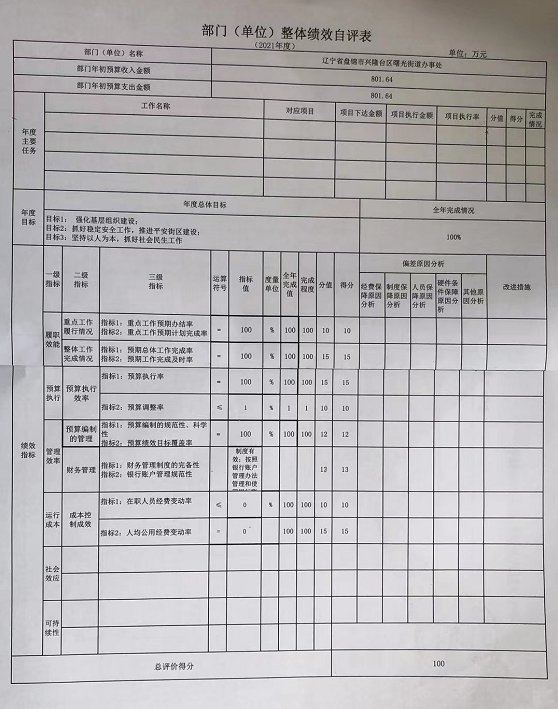 